Dragi moji vjeroučenici!Ušli smo u Veliki tjedan, tjedan Muke Gospodnje. Ove godine za nas i za čitav svijet poseban je ovaj Veliki tjedan. Izgleda da je ove godine Isus izabrao da u ovaj Veliki tjedan uđe u naše domove. Kao što je Isus svečano ušao u grad Jeruzalem, otvorimo mu i mi vrata svojih domova i svečano dopustimo Gospodinu da Ga proslavimo. Za današnji sat šaljem vam video lekciju u kojoj ćemo ponoviti o Velikom tjednu. Vaš zadatak je samo odslušati video lekciju. Ništa ne trebate pisati. U video lekciji će tražiti da pišete u bilježnice, ali zadatak je moj samo da ju poslušate. https://www.youtube.com/watch?v=MdDHNlt4HAA&list=PL9Mz0Kqh3YKphIfNDqZ3ogAgm4H2IaT_R&index=3&t=575sNeka vam je blagoslovljen ovaj Sveti tjedan!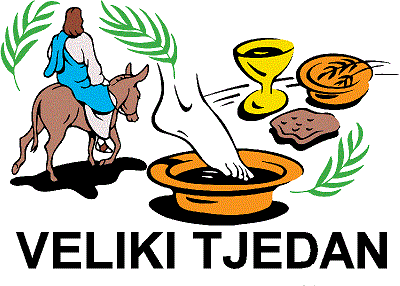 Vaša vjeroučiteljica, Mirjana! 